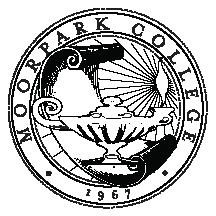 MinutesProfessional Development CommitteeWednesday, April 19, 2017Charter: The Professional Development Committee makes recommendations on the direction of professional development activities for full-time and part-time faculty and staff, including:Plan, implement, and assess Fall and Spring Faculty Professional Development (FLEX) Program activitiesPlan, implement, and assess classified staff professional development opportunitiesCoordinate, promote, and assess college-wide professional development activitiesEvaluate applications and award professional development funds to full-time faculty; funds to be considered are limited to those monies identified in the AFT Collective Bargaining AgreementEvaluate applications and award other funds provided to the professional development committeeMoorpark College Mission Statement:  With a "students first" philosophy, Moorpark College empowers its diverse community of learners to complete their goals for academic transfer, basic skills, and career technical education. Moorpark College integrates instruction and student services, collaborates with industry and educational partners, and promotes a global perspective.MEMBERSHIP/ATTENDANCEIn accordance with the Ralph M. Brown Act and SB 75, minutes of the Moorpark College Professional Development Committee will record the votes of all members as follows: (1) Members recorded as absent are presumed not to have voted; (2) the names of members voting in the minority or abstaining are recorded; (3) all other members are presumed to have voted in the majority.Professional Development Committee ground rules for meetings:POSITIONMEMBERATTENDPOSITIONMEMBERATTENDCo-Chair DeanAmanuel GebruXDeanJennifer KalfsbeekXCo-Chair ClassifiedElizabeth SalasXAFT RepVACANTCo-Chair FacultyNenagh BrownXPerforming ArtsSteve DoyleInstructional TechnologyTracie BosketStudent RepMersedeh KolyaeiLanguages and Learning ResourcesTracy TennenhouseXEATM, Health and Life SciencesArgie CliffordLanguages and Learning ResourcesPerry BennettEATM, Health and Life SciencesRachel MessingerLanguages and Learning ResourcesBeth Gillis-Smith (Alt)EATM, Health and Life SciencesYana Bernatavichute (Alt)XMathematicsand Physical SciencesVahe KhachadoorianXClassifiedMaria UrendaMathematicsand Physical SciencesKatrina TopolinskiMatthew SpinnebergXBehavioral and Social  SciencesElisa SetmireXGUESTSBrian BurnsXBehavioral and Social  SciencesRex EdwardsXLee BallesteroXSciences and Student EngagementGiselle RamirezSciences and Student EngagementVince CrisostomoXArts. Business, and Child DevelopmentMary MillsXArts. Business, and Child DevelopmentJoanna MillerXAthletics and Institutional EffectivenessVACANTAthletics and Institutional EffectivenessVACANTAGENDA ITEMACTIONCALL TO ORDER AND READING OF MINUTES1.   Call to order2.   Public comments3.   Approval of minutes:  3/29/20171. 2:38 pm2. None3. Moved to next meetingPREVIOUS BUSINESSFaculty travel forms for 2017-18April 20 PD Day1. Discussion to determine whether the faculty travel allotment should be $600 per person as it was last year or change it back to $500.  Lowering it to $500 would allow more faculty members to utilize the travel fund and make it equal to what Part-Time Faculty receive.  Vahe Khachadoorian motioned to make the change to $500 per person.  Mary Mills seconded the motion.  Rex Edwards abstained from the vote.  Motion passed.2. Rob Johnstone will present on Pathways during the morning session.  Breakfast and lunch to be provided. Joanna Miller will do a session on the OEI course design rubric.  Tracie Bosket will do a session on how to download material from D2L to Canvas as the last day D2L will be available to do this is June 30, 2017.  Starting July 1, 2017 Canvas will be the only learning platform available.NEW BUSINESSAugust PD WeekProgress and accomplishments towards PD Committee Goals for 2016-17Professional Development Coordinator Position – Continuation Professional Development Survey from 2016 Suggested agenda items for next meeting1. For the coming FLEX week in August our number of days went from 3 down to 2.  New Student Welcome is on Thursday 08/10 from 3pm-6pm.  Suggestions for Fall FLEX: DE would like to have their sessions on Tuesday 08/08; A2Mend Speaker; Part-Time Faculty Orientation with two parts, the orientation with President Sanchez and how to move from Part-Time to Full-Time; put the P/T Orientation on Wednesday 08/09 from 4pm-7pm2. Moved to first meeting of year 2017-18.3. Report handed out to show what was done Spring 2017 compared to the job description provided with the .4 release time.4. 5. Discussion on how to tighten our budget and for the campus.  Review of goals for year of 2016-17.REPORTSFaculty Travel Funding Workgroup Update Brian is working toward creating a worksheet to better track the requests for the travel fund and amount used.  For Part-Time Faculty 6 people received travel funds but only 4 used the whole $500.  As of today there is about $500 in the Part-Time Faculty Travel Fund as one person that received money didn’t use any of it.  A reminder to the group the importance of always turning in travel forms even if not attended.  This allows the workgroup to be more proactive and following up with the amounts utilized so it is all used by the end of the fiscal year.Thank you to Alicia, Nenagh and Brian for all their hard work on this fund and getting requests processed.PD Coordinator ReportReport distributed and discussed in New Business.Classified Report We had a Classified New Hire Orientation on Campus Safety on Friday April 21st.  The next session for orientation will be on May 25th covering some of the essential processes and functions of MC.    Kudos Report45 total Kudos awarded.  3 or 4 were awarded since the last PD meeting.  April Kudos will be a part of the May awards at Academic Senate breakfast and the Wood Ranch Gift Cards will be given out then. ANNOUNCEMENTSApril 20th: Spring Professional Development Day (Self-Assigned FLEX)May 5th: Moorpark College Strategic Planning Session04/20 FLEX day will be held in the CCCR.05/05 will be held at the Sunset Hills Country Club.MEETINGS2016:  09/21/2016; 10/19/2016; 11/16/20162017:  01/18/2017; 02/15/2017; 03/29/2017; 04/19/2017Adjournment3:55 pmBefore the meetingCo-chairs:Organize agenda so important and action items come firstInclude written reports on agenda 	     (if no questions/comments at meeting no discussion)Add “Suggested agenda items for next meeting” to each agendaAdd “Creative PD ideas” to each agendaAll members:Be prepared for meetingAt meetingOrganization:Use Robert’s Rules of OrderFollow agendaStay on topic; don’t waste committee’s timeParticipation:Listen to each other and hear what each person says; don’t       interruptParticipate personally and encourage others to participateRespect each other’s voices; all members are equal Encourage honesty and authenticityFocus on the issue not the personBe cognizant that students at committee meetings are looking to    us as examples 